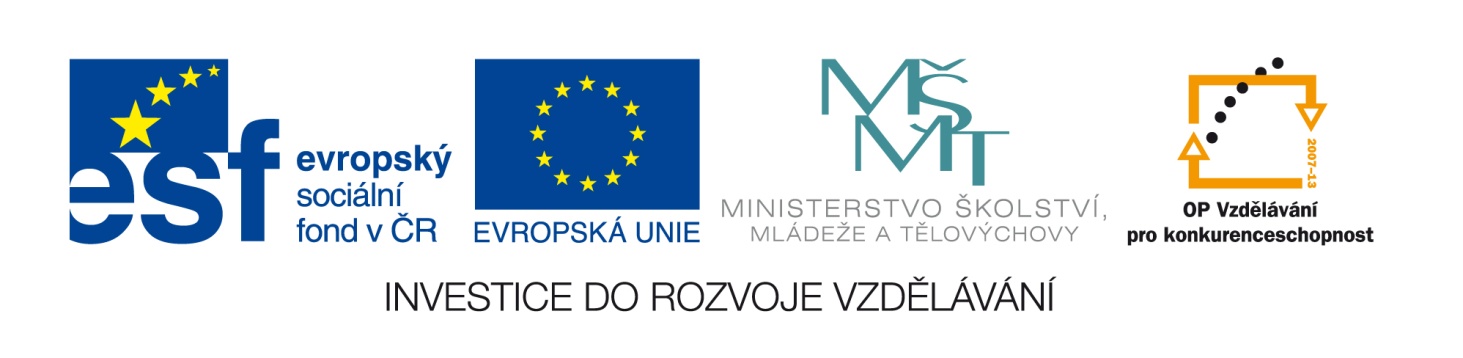 Označení materiálu: VY_32_INOVACE_RUBMO_CESKYJAZYK_04Název materiálu: Test - slovesa		Tematická oblast: Český jazyk, 2. ročníkAnotace:  Slovesa patří mezi ohebné slovní druhy. Určování a tvoření mluvnických kategorií dělá žákům velké problémy. Cílem mé práce je vytvořit podpůrný kontrolní didaktický materiál pro úroveň žáků tříletých učebních oborů. 	.Očekávaný výstup:  Žák dovede vyjmenovat, určovat a tvořit mluvnické kategorie u sloves.  Klíčová slova: čas, způsob, rod, vid		Metodika:  Materiál slouží jako kontrolní, lze ho promítnout elektronicky pro celou třídu nebo žákům okopírovat či rozeslat v elektronické verzi. Možné je také použít test A pro opakování s celou třídou, test B pro kontrolní práci.  Obor:	tříleté učební obory 			Ročník:  2.			Autor:  Mgr. Monika RubešováZpracováno dne:  7. 11. 2012Prohlašuji, že při tvorbě výukového materiálu jsem respektoval(a) všeobecně užívané právní a morální zvyklosti, autorská a jiná práva třetích osob, zejména práva duševního vlastnictví (např. práva k obchodní firmě, autorská práva k software, k filmovým, hudebním a fotografickým dílům nebo práva k ochranným známkám) dle zákona 121/2000 Sb. (autorský zákon). Nesu veškerou právní odpovědnost za obsah a původ svého díla.Slovesa – test     A   1. Vypište všechny mluvnické kategorie, které určujeme u sloves 2. Jaké časy rozlišujeme u sloves3. Utvořte infinitiv /základní tvar slovesa/ k těmto slovesným tvarům
   učí se, malovala, přiletím, pomáháme, neříkali 


     4. Utvořte správný slovesný tvar daných sloves   házet  -  1. os, č. mn.,  čas přítomný    _________________________________   rozumět  -  2. os, č. j., čas minulý  __________________________________    přijmout  -  3. os, č. j., čas budoucí  ___________________________________5. Určete mluvnické kategorie sloves

 Rád bych se na to zeptal. Některé výrobky už byly prodány. 

  6. Převeďte do množného čísla 
   

   Nekuř, aby sis nezkazil zdraví.   __________________________________________________
  Co bych dělal, kdyby mě požádal o pomoc?  __________________________________________________Slovesa – test     B   1. Vypište všechny mluvnické kategorie, které určujeme u sloves 2. Jaké způsoby rozlišujeme u sloves3. Utvořte infinitiv /základní tvar slovesa/ k těmto slovesným tvarům
  večeřeli, čte si, připomínám, neměl, sponzoruje   


 4. Utvořte správný slovesný tvar daných sloves   hrát  -  1. os, č. mn.,  čas přítomný    _________________________________   zpívat  -  2. os, č. j., čas minulý  __________________________________   vzpomínat  -  3. os, č. j., čas budoucí   ___________________________________5. Určete mluvnické kategorie u sloves     Byla bych se bývala rozhodla dřív. Neskákejte do vody. 


6. Převeďte do množného čísla

 Udělal bych pro něho všechno, co je v mých silách.    ____________________________________________
 Jeď opatrně, abys nehavaroval. _____________________________________________slovesoosobačísločaszpůsobrodvidslovesoosobačísločaszpůsobrodvid